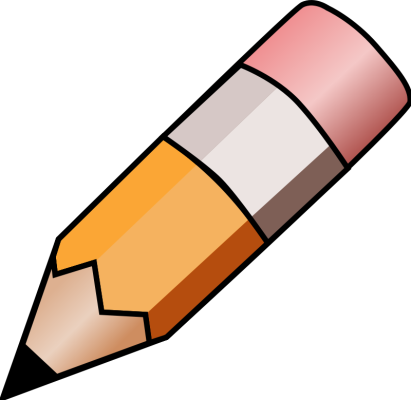 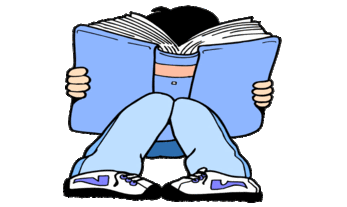 YEAR 3 HOME LEARNING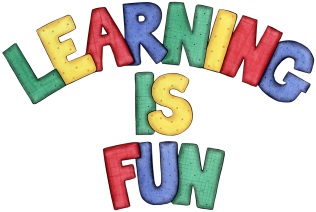 YEAR 3 HOME LEARNINGDate Set4.10.19Date Due8.10.19MathsThis week will be focussing our 2,3 & 4 times table. We will also be measuring using a ruler, scales and grams and kilograms. All activities can be found on matheletics.com. Every child has their username and passwords in their reading records.Spelling WritingThis week children will be focusing on words with mis- prefix.misheardmisinformmisinterpretmisjudgemislaymisreadmisleadmismanagemisplacemispronounce Writing TaskIn class we have been learning how to find information from non-fiction sources. This week I would like you to write a report on your favourite animal. Try to include:TitleHeadings and subheadings.Statement sentences.Interesting information.Diagram Glossary ReadingRecommended daily reading time: KS2 40 minutes.GreekPlease go to Greek Class Blog for Greek Home LearningGreek Class - St Cyprian's Greek Orthodox Primary Academy